РЕШЕНИЕРассмотрев обращение администрации Петропавловск-Камчатского городского округа от 21.09.2014 № 01-01-01/1900/14 о создании рабочей группы по разработке проекта решения Городской Думы Петропавловск-Камчатского городского округа «О внесении изменений в Решение Городской Думы Петропавловск-Камчатского городского округа  от 01.07.2014 № 226-нд «О порядке определения размера арендной платы, порядке, условиях и сроках внесения арендной платы за использование земельных участков, находящихся в собственности Петропавловск-Камчатского городского округа», в соответствии со статьей 17 Регламента Городской Думы Петропавловск-Камчатского городского округа, Городская Дума Петропавловск-Камчатского городского округаРЕШИЛА:1. Создать рабочую группу по разработке проекта решения Городской Думы Петропавловск-Камчатского городского округа «О внесении изменений в Решение Городской Думы Петропавловск-Камчатского городского округа от 01.07.2014
№ 226-нд «О порядке определения размера арендной платы, порядке, условиях и сроках внесения арендной платы за использование земельных участков, находящихся в собственности Петропавловск-Камчатского городского округа»,
в следующем составе:2. Рабочей группе разработать указанный проект решения и представить его Главе Петропавловск-Камчатского городского округа, исполняющему полномочия председателя Городской Думы Петропавловск-Камчатского городского округа, для внесения на рассмотрение очередной сессии Городской Думы Петропавловск-Камчатского городского округа.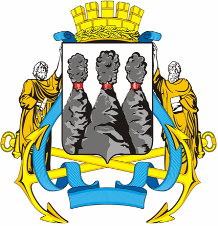 ГОРОДСКАЯ ДУМАПЕТРОПАВЛОВСК-КАМЧАТСКОГО ГОРОДСКОГО ОКРУГАот 22.10.2014 № 584-р21-я сессияг.Петропавловск-КамчатскийО создании рабочей группы по разработке проекта решения Городской Думы Петропавловск-Камчатского городского округа  «О внесении изменений в Решение Городской Думы Петропавловск-Камчатского городского округа от 01.07.2014 № 226-нд «О порядке определения размера арендной платы, порядке, условиях и сроках внесения арендной платы      за использование земельных участков, находящихся в собственности Петропавловск-Камчатского городского округа» председатель рабочей группы:председатель рабочей группы:председатель рабочей группы:Пономаренко О.А.-заместитель руководителя Департамента градостроительства и земельных отношений администрации Петропавловск-Камчатского городского округа;заместитель председателя рабочей группы:заместитель председателя рабочей группы:заместитель председателя рабочей группы:Иваненко В.Ю.-заместитель председателя Городской Думы Петропавловск-Камчатского городского округа, председатель Комитета Городской Думы по местному самоуправлению и межнациональным отношениям; депутат Городской Думы Петропавловск-Камчатского городского округа        по единому муниципальному избирательному округу;секретарь рабочей группы: секретарь рабочей группы: секретарь рабочей группы: Соколова О.А. -начальник отдела аренды Департамента градостроительства и земельных отношений администрации Петропавловск-Камчатского городского округа;члены рабочей группы:члены рабочей группы:члены рабочей группы:Добуева О.Э.-советник юридического отдела аппарата Городской Думы Петропавловск-Камчатского городского округа;Жукова И.В.-советник правового отдела Аппарата администрации Петропавловск-Камчатского городского округа;Кочеткова В.А.-аудитор Контрольно-счетной палаты Петропавловск-Камчатского городского округа;Сердюк Л.А.-старший помощник прокурора г.Петропавловска-Камчатского;Чеботарев К.Ю.-председатель Комитета Городской Думы по собственности, земельным отношениям, предпринимательству и инвестициям; депутат Городской Думы Петропавловск-Камчатского городского округа по избирательному округу № 7.Глава Петропавловск-Камчатского городского округа, исполняющий полномочия председателя Городской ДумыК.Г. Слыщенко